Английский язык 3 класс15.09.Урок 1 а 	School again! (Школа снова!)Задачи:познакомиться с лексикой по теме «Школьные принадлежности»;применять лексику в речи.развивать навыки аудирования, чтения, письма.Учебник с. 10 упр.1 – выучить новые слова с помощью видео (чуть ниже на странице) http://stepnjachka.ru/ru/item/221-module1-spl3-videoОстановить видео через 1мин.10 сек., повторить несколько раз пока не выучите слова,упр. 4 – посмотрите видеосюжет дальше до 2.30., прочитайте диалог по учебнику несколько раз.Еще минуту посмотрите сюжет, отвечая на вопрос “What’s this?” (Что это?)РТ с. 6 упр. 1,2Выполненные задания высылать не нужно, выйдем с карантина – все проверюДля тех, кто хочет узнать, как называются предметы в классе, можно перейти по ссылке и посмотреть небольшой видеосюжет, послушать слова и поиграть в шпиона, как мы делали на уроке (с правой стороны цифры 1-4, нажимать по мере выполнения) https://resh.edu.ru/subject/lesson/3556/main/152556/Английский язык 3 класс17.09.Урок 1 b 	School again! (Школа снова!)Задачи:закрепить лексику по теме «Школьные принадлежности»;повторить счет до 10, познакомиться с числительными от 11 до 20,познакомиться с правилами чтения буквы Ee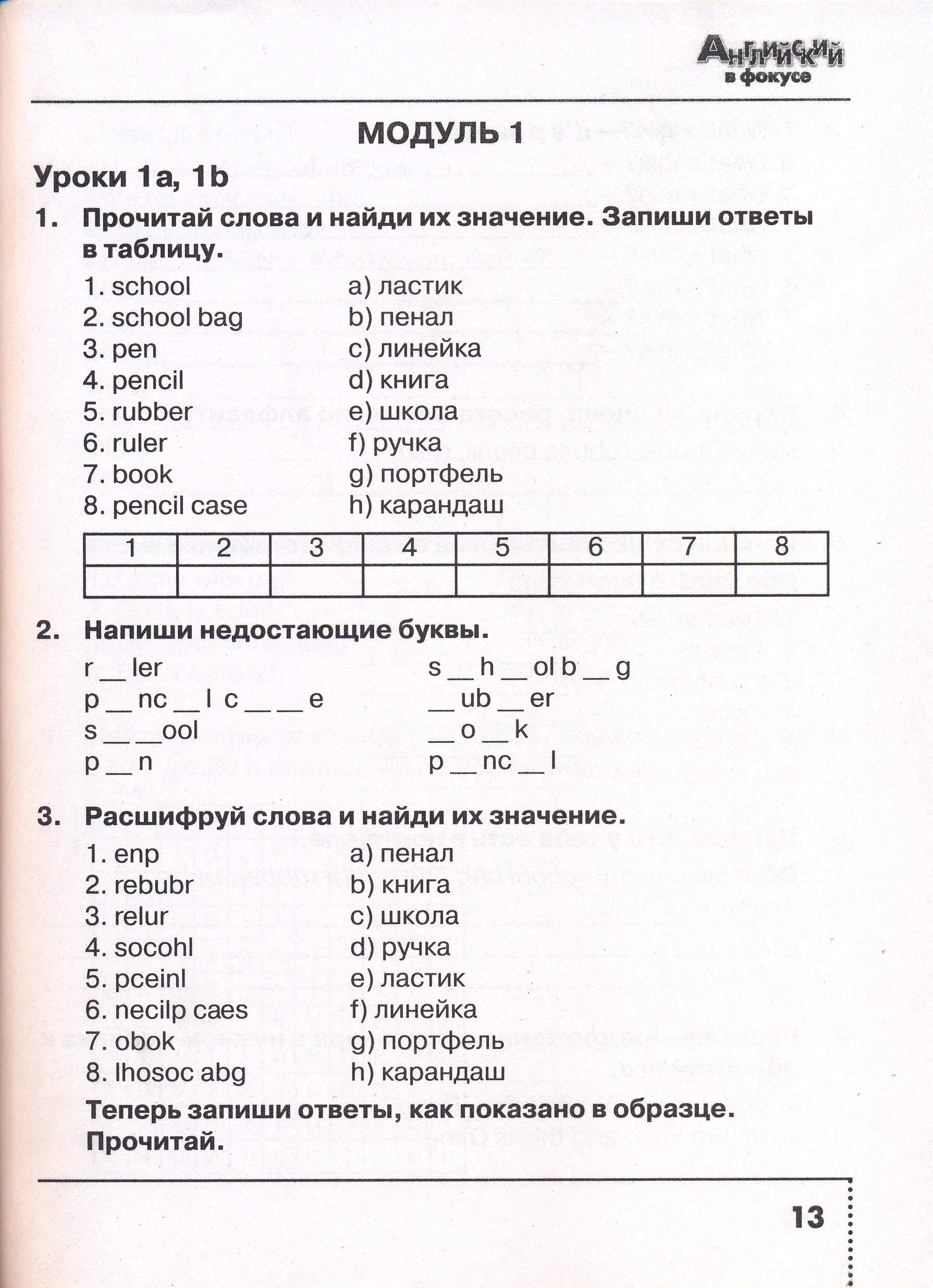 учебник с. 12 упр. 2 – числительные от 11 до 20выучить можно по ссылке: https://www.youtube.com/watch?v=r8dk_PGMsV8,петь рифмовку от 1 до 20 - https://www.youtube.com/watch?v=D0Ajq682yrAупр. 3 Правила чтения буквы EeВ открытом слоге буква Ee читается, как и в алфавите со звуком [ı:] (и), например: he, she, me, Pete (пиит).В закрытом слоге буква Ee читается как звук [e] (э), например: pet, red, men.Прочитайте предложения правильно.упр. 4 – перерисуйте таблицу в тетрадь и распределите слова в нужную колонку.